Программа ХVI городской научно-практической конференции учащихся 9-11 классов
 «Юность. Творчество. Поиск»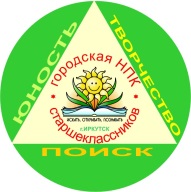 Секция: Информатика и математикаДата проведения: 23.12.2021Время начала работы секции: 10:00Время подключения к секции: 9:30-10:00  Ссылка для подключения: Щелкните здесь, чтобы присоединиться к собраниюhttps://teams.microsoft.com/l/meetup-join/19%3a3f4ab8af504842009ef4e7a810903ed3%40thread.tacv2/1640055302914?context=%7b%22Tid%22%3a%22ac531f09-29bc-42a9-b046-f38b02f132dc%22%2c%22Oid%22%3a%2210c76850-fd60-4910-b716-20f05e021b17%22%7d Модератор: Мякушева Софья Георгиевна, т: 89025139730Программа ХVI городской научно-практической конференции учащихся 9-11 классов
 «Юность. Творчество. Поиск»Секция: Искусство, основы здорового образа жизниДата проведения: 24.12.2021Время начала работы секции: 10:00Время подключения к секции: 9:30-10:00Ссылка для подключения: Щелкните здесь, чтобы присоединиться к собраниюhttps://teams.microsoft.com/l/meetup-join/19%3a3f4ab8af504842009ef4e7a810903ed3%40thread.tacv2/1639548010708?context=%7b%22Tid%22%3a%22ac531f09-29bc-42a9-b046-f38b02f132dc%22%2c%22Oid%22%3a%22353d883d-00a2-40b7-8b5f-24a7f28f9c25%22%7d Модератор: Воропаева Елена Александровна, т:89246062372Программа ХVI городской научно-практической конференции учащихся 9-11 классов
 «Юность. Творчество. Поиск»Секция: История и краеведениеДата проведения: 23.12.2021Время начала работы секции: 10:00Время подключения к секции: 9:30-10:00  Ссылка для подключения: Щелкните здесь, чтобы присоединиться к собраниюhttps://teams.microsoft.com/l/meetup-join/19%3a3f4ab8af504842009ef4e7a810903ed3%40thread.tacv2/1639974972680?context=%7b%22Tid%22%3a%22ac531f09-29bc-42a9-b046-f38b02f132dc%22%2c%22Oid%22%3a%222359e329-918d-4500-9f73-2f5a7f4c28bc%22%7d Модератор: Морозова Ольга Владимировна, т: 89148772186Программа ХVI городской научно-практической конференции учащихся 9-11 классов
 «Юность. Творчество. Поиск»Секция: Лингвистика (иностранные языки)Дата проведения: 23.12.2021Время начала работы секции: 10:00Время подключения к секции: 9:30-10:00  Ссылка для подключения: Щелкните здесь, чтобы присоединиться к собраниюhttps://teams.microsoft.com/l/meetup-join/19%3a3f4ab8af504842009ef4e7a810903ed3%40thread.tacv2/1639988436732?context=%7b%22Tid%22%3a%22ac531f09-29bc-42a9-b046-f38b02f132dc%22%2c%22Oid%22%3a%22bcbe7f79-c569-43c8-90af-6c88eadcc113%22%7d Модератор: Савченко Елена Викторовна, т: 89025786059Программа ХVI городской научно-практической 
конференции учащихся 9-11 классов
 «Юность. Творчество. Поиск»Секция: Биология, географияДата проведения: 23.12.2021Время начала работы секции: 10:00Время подключения к секции: 9:30-10:00  Ссылка для подключения: Щелкните здесь, чтобы присоединиться к собраниюhttps://teams.microsoft.com/l/meetup-join/19%3a3f4ab8af504842009ef4e7a810903ed3%40thread.tacv2/1640055372468?context=%7b%22Tid%22%3a%22ac531f09-29bc-42a9-b046-f38b02f132dc%22%2c%22Oid%22%3a%226bc0bde9-483d-4bc8-b8d9-c759e98358f9%22%7d Модератор: Лиханский Николай Сергеевич, т: 89149113259Программа ХVI городской научно-практической конференции учащихся 9-11 классов
 «Юность. Творчество. Поиск»Секция: ЛитературоведениеДата проведения: 23.12.2021Время начала работы секции: 11:00Время подключения к секции: 10:30-11:00  Ссылка для подключения: Щелкните здесь, чтобы присоединиться к собраниюhttps://teams.microsoft.com/l/meetup-join/19%3a3f4ab8af504842009ef4e7a810903ed3%40thread.tacv2/1639989540123?context=%7b%22Tid%22%3a%22ac531f09-29bc-42a9-b046-f38b02f132dc%22%2c%22Oid%22%3a%22d2e9aeae-0b7b-4699-93f3-a1645abc0963%22%7d Модератор: Илюхина Лариса Александровна, т: 89246292713Программа ХVI городской научно-практической конференции учащихся 9-11 классов
 «Юность. Творчество. Поиск»Секция: Литературоведение и русский языкДата проведения: 24.12.2021Время начала работы секции: 10:00Время подключения к секции: 9:30-10:00  Ссылка для подключения: Щелкните здесь, чтобы присоединиться к собраниюhttps://teams.microsoft.com/l/meetup-join/19%3a3f4ab8af504842009ef4e7a810903ed3%40thread.tacv2/1640055302914?context=%7b%22Tid%22%3a%22ac531f09-29bc-42a9-b046-f38b02f132dc%22%2c%22Oid%22%3a%2210c76850-fd60-4910-b716-20f05e021b17%22%7d Модератор: Мякушева Софья Георгиевна, т: 89025139730Программа ХVI городской научно-практической конференции учащихся 9-11 классов
 «Юность. Творчество. Поиск»Секция: Психология и социологияДата проведения: 23.12.2021Время начала работы секции: 10:00Время подключения к секции: 9:30-10:00  Ссылка для подключения: Щелкните здесь, чтобы присоединиться к собраниюhttps://teams.microsoft.com/l/meetup-join/19%3a3f4ab8af504842009ef4e7a810903ed3%40thread.tacv2/1639972533322?context=%7b%22Tid%22%3a%22ac531f09-29bc-42a9-b046-f38b02f132dc%22%2c%22Oid%22%3a%228e427d11-e697-46dc-b039-b7e5ecac9e7e%22%7d Модератор: Зубцова Ольга Витальевна, т: 89246207778Программа ХVI городской научно-практической конференции учащихся 9-11 классов
 «Юность. Творчество. Поиск»Секция: Социальные наукиДата проведения: 24.12.2021Время начала работы секции: 10:00Время подключения к секции: 9:30-10:00  Ссылка для подключения: Щелкните здесь, чтобы присоединиться к собраниюhttps://teams.microsoft.com/l/meetup-join/19%3a3f4ab8af504842009ef4e7a810903ed3%40thread.tacv2/1639975059388?context=%7b%22Tid%22%3a%22ac531f09-29bc-42a9-b046-f38b02f132dc%22%2c%22Oid%22%3a%222359e329-918d-4500-9f73-2f5a7f4c28bc%22%7d Модератор: Морозова Ольга Владимировна, т: 89148772186Программа ХVI городской научно-практической конференции учащихся 9-11 классов
 «Юность. Творчество. Поиск»Секция: ТехнологияДата проведения: 24.12.2021Время начала работы секции: 10:00Время подключения к секции: 9:30-10:00  Ссылка для подключения: Щелкните здесь, чтобы присоединиться к собраниюhttps://teams.microsoft.com/l/meetup-join/19%3a3f4ab8af504842009ef4e7a810903ed3%40thread.tacv2/1639547914497?context=%7b%22Tid%22%3a%22ac531f09-29bc-42a9-b046-f38b02f132dc%22%2c%22Oid%22%3a%2297c68bb7-aea6-4faf-9e3c-18eccf2bd96c%22%7d Модератор: Сластных Инна Сергеевна т.89641164436Программа ХVI городской научно-практической конференции учащихся 9-11 классов
 «Юность. Творчество. Поиск»Секция: ФизикаДата проведения: 23.12.2021Время начала работы секции: 10:00Время подключения к секции: 9:30-10:00  Ссылка для подключения: Щелкните здесь, чтобы присоединиться к собраниюhttps://teams.microsoft.com/l/meetup-join/19%3a3f4ab8af504842009ef4e7a810903ed3%40thread.tacv2/1639729704377?context=%7b%22Tid%22%3a%22ac531f09-29bc-42a9-b046-f38b02f132dc%22%2c%22Oid%22%3a%226beb0552-84a5-4b73-817a-fb85b4c956ac%22%7d Модератор: Терских Елена Константиновна, т: 89086463822Программа ХVI городской научно-практической конференции учащихся 9-11 классов
 «Юность. Творчество. Поиск»Секция: Физика и астрономияДата проведения: 24.12.2021Время начала работы секции: 10:00Время подключения к секции: 9:30-10:00Ссылка для подключения: Щелкните здесь, чтобы присоединиться к собраниюhttps://teams.microsoft.com/l/meetup-join/19%3a3f4ab8af504842009ef4e7a810903ed3%40thread.tacv2/1639729704377?context=%7b%22Tid%22%3a%22ac531f09-29bc-42a9-b046-f38b02f132dc%22%2c%22Oid%22%3a%226beb0552-84a5-4b73-817a-fb85b4c956ac%22%7d Модератор: Терских Елена Константиновна, т: 89086463822Программа ХVI городской научно-практической конференции учащихся 9-11 классов
 «Юность. Творчество. Поиск»Секция: ХимияДата проведения: 24.12.2021Время начала работы секции: 10:00Время подключения к секции: 9:30-10:00Ссылка для подключения: Щелкните здесь, чтобы присоединиться к собраниюhttps://teams.microsoft.com/l/meetup-join/19%3a3f4ab8af504842009ef4e7a810903ed3%40thread.tacv2/1639965105475?context=%7b%22Tid%22%3a%22ac531f09-29bc-42a9-b046-f38b02f132dc%22%2c%22Oid%22%3a%22ca8e376e-21e4-4636-aeea-f01d3810f1e5%22%7d Модератор: Жукова Ирина Михайловна, т: 89647546380Программа ХVI городской научно-практической конференции учащихся 9-11 классов
 «Юность. Творчество. Поиск»Секция: Экология-1Дата проведения: 23.12.2021Время начала работы секции: 10:00Время подключения к секции: 9:30-10:00Ссылка для подключения: Щелкните здесь, чтобы присоединиться к собраниюhttps://teams.microsoft.com/l/meetup-join/19%3a3f4ab8af504842009ef4e7a810903ed3%40thread.tacv2/1639965105475?context=%7b%22Tid%22%3a%22ac531f09-29bc-42a9-b046-f38b02f132dc%22%2c%22Oid%22%3a%22ca8e376e-21e4-4636-aeea-f01d3810f1e5%22%7dМодератор Жукова Ирина Михайловна т: 89647546380Программа ХVI городской научно-практической конференции учащихся 9-11 классов
 «Юность. Творчество. Поиск»Секция: Экология-2Дата проведения: 24.12.2021Время начала работы секции: 10:00Время подключения к секции: 9:30-10:00Ссылка для подключения: Щелкните здесь, чтобы присоединиться к собраниюhttps://teams.microsoft.com/l/meetup-join/19%3a3f4ab8af504842009ef4e7a810903ed3%40thread.tacv2/1639988436732?context=%7b%22Tid%22%3a%22ac531f09-29bc-42a9-b046-f38b02f132dc%22%2c%22Oid%22%3a%22bcbe7f79-c569-43c8-90af-6c88eadcc113%22%7d Модератор: Савченко Елена Викторовна, т: 89025786059№Ф.И. участникаИнформатика (Программирование и ИКТ)Информатика (Программирование и ИКТ)Информатика (Программирование и ИКТ)Вахрушев НикитаГорбунова ТаисияГрицанюк НикитаДагуров МихаилПуртов НиколайТутолмина АлёнаШубин ВадимМатематикаМатематикаМатематикаКопылова АнастасияМашкина ДарьяТретьякова Анна№Ф.И. участникаГостевская КсенияЛелявин ТимурПахатинская АнастасияУдовиченко ДарьяШумакова СофьяПерминова АлинаСтукалина Нина№Ф.И. участникаИсторияИсторияИсторияЛарин ИванПеревалов МаксимФилатова СофьяХребтова ЕлизаветаХудоногов АртёмКраеведениеКраеведениеКраеведениеЖакова ДарьяКостылева ЕкатеринаТоропова МаринаХацкевич Анастасия№Ф.И. участникаВыгузова ГалинаВысочин АркадийГалкин ВладиславГаськова АнастасияДурбайлова АлинаМуравьева КристинаПихотин ЯрославСакияева ДарьяСедова Анна№Ф.И. участникаБиологияБиологияГоряева ДарьяЕвдокимова ЕваСтепанова АлександраТаряшинова ЕкатеринаШкавера ВалерияГеографияГеографияКазакова АнастасияЛухнев Семен№Ф.И. участникаАлексеенко ЭдуардКрасовская ДарьяНикитина ВикторияПушкарева АринаСафонова КсенияСправцова АлександраШаизова Эльвира№Ф.И. участникаЛитературоведениеЛитературоведениеГришова ВалерияЛарина АнастасияМеньшиков ЮрийСамокина АнастасияСоловьева ОлесяРусский языкРусский языкКузнецов ВячеславОвчинникова КсенияПобойко Александра№Ф.И. участникаАнфайлова АринаДрыгина КсенияЗалетина ЕваКрестьянских ВалерияМинулина ЕлизаветаНабиев ВусалОвчинникова КсенияОгородникова АлинаПавлова ЕкатеринаРодионова Альбина№Ф.И. участникаАгрофонов ЮрийВецелис ДарьяВикторенко ЕлизаветаЕрёмина СофьяКожевников ПётрКутлиахметова ЕкатеринаЛарина АнастасияМалова ТатьянаНиколаева МарияТимофеева Анастасия№Ф.И. участникаАгафонов АлександрАнтонова ВероникаБуитрон Карпио ЛевГазизов ТимурЗахарова ДарьяКопылова НадеждаНоскова КристинаРевякина АлисаСачков АлексейСпиридонов ОлегТурунцева ЕвгенияХлыбов Игорь№Ф.И. участникаАмосов СтепанГуров ДмитрийЖихарев ЯрославЛипеева ТатьянаПопов СергейПросвирнина ЮлияПротопопов МиронТерских КириллТкалич Антон№Ф.И. участникаЮ КсенияВласов АлександрКарих РодионКвитко ВсеволодКузнецов ЕгорМатреницкий АртурНикитин СтаниславПосниченко РоманУсольцев КириллЧемезов РоманЩерба Юлия№Ф.И. участникаДмитриев ИванКузьминых АринаМихалева АринаПетрова ДарьяРашкова КсенияСкиба МарияТихонова ЕлизаветаУсольцева АлинаШарова Вероника№Ф.И. участникаГорбунова АлёнаГусейнова ХагигатДобров ДмитрийМакарочкин Иван, Грошев ВладимирМедведева АнастасияНовопольцева ДарьяСамаркина София№Ф.И. участникаБубрикова АринаЗырянова ИринаМакаров АртемМакарова АнастасияМинеева ДианаСтолбов ИльяСуменкова КристинаЮхно Елизавета